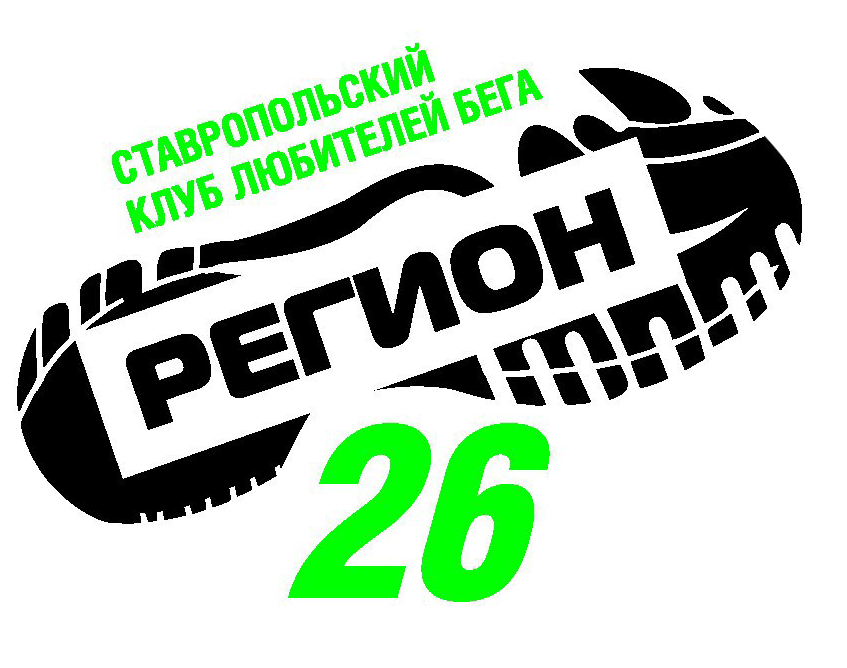 Утверждаю                                                                 Утверждаю                    Руководитель физической культуры                  Председатель КЛБ «Регион 26»и спорта администрации г.Ставрополя _______________А.Е. Середа                                ____________А.Н. Пархоменко«__»__________2016г                                              «__»__________2016гПОЛОЖЕНИЕо проведении массового соревнования по бегу по пересеченной местности “Ставрополь Трейл  25 сентября 2016 года.1.ОБЩИЕ ПОЛОЖЕНИЯ.Соревнования по бегу по пересеченной местности «Ставрополь трейл 2016» 2. ЦЕЛИ И ЗАДАЧИ.Цели:- развития и популяризация занятий бегом по пересеченной местности  среди населения города Ставрополя;- повышение спортивного мастерства бегунов на длинные дистанции.Задачи:- привлечение жителей города Ставрополя к систематическим и регулярным занятиям физической культурой;- пропаганда здорового образа жизни;- определение  сильнейших и выносливых  спортсменов.3. МЕСТО И СРОКИ ПРОВЕДЕНИЯ.Забег проводится 25 сентября 2016г.  На территории Татарского леса «Татарское городище»  Старт обоих дистанций в 11:00Карта маршрута до места старта размещается на сайте мероприятия www.klb26.ru4. ОРГАНИЗАТОРЫ  МЕРОПРИЯТИЯ.- Общее руководство организацией мероприятия осуществляет комитет физической культуры и спорта администрации города Ставрополя;-   Непосредственная организация и проведение мероприятия осуществляется Ставропольским клубом любителей бега «Регион26» Главный судья-Пархоменко А.Н., секретарь – Пархоменко В.А5. УЧАСТНИКИ И ДИСТАНЦИИ.- К участию допускаются мужчины и женщины 14 лет и старше. Возраст участника для определения возрастных групп определяется по состоянию на 31 декабря 2016 года.- Участник может выступать только на одной дистанции- Количество участников ограничено и составляет 100 человек.Соревнования проходят по тропам в лесу с грунтовым покрытием протяженностью около . На выбор участникам предоставляется две дистанции:·          (1 круг);·        18 км (2 круга);В случае неблагоприятных условий длина дистанций может быть изменена.6. ПРОГРАММА СПОРТИВНОГО МЕРОПРИЯТИЯ.Соревнования  проводятся на личное первенство.09:00-10:40 - начало регистрации  и выдачи номеров участников10:50-11:00 - торжественное построение участников11:00 - старт забега на 9км и 18км12:30 - финиш забега на 14:00 - финиш забега на 18км14:10 - награждение победителей и призеров пробега, закрытие соревнований7. УСЛОВИЯ ПОДВЕДЕНИЯ ИТОГОВ ЗАБЕГА.7.1. Определение победителей и призеров Забегов на 9км и 18км  происходит по факту прихода в соответствии с пунктом No165.24 (правила IAAF).7.2. Все протесты относительно результатов пробега, нарушений прохождения трассы и т.д. подаются в письменной форме, согласно правилам соревнований Всероссийской федерации легкой атлетики (ВФЛА)  главному судье соревнований либо по электронной почте по адресу: klb.region26@gmail.com7.3. Итоговые протоколы предоставляются Главным судьей соревнований в комитет физической культуры и спорта администрации  города Ставрополя в течении 3 рабочих дней после соревнования.8. НАГРАЖДЕНИЕ ПОБЕДИТЕЛЕЙ И ПРИЗЕРОВ.8.1.Победители определяются исходя из потраченного времени на прохождения дистанции с момента общего стартаНаграждение победителей и призеров  проводится 25 сентября 2016 года в 14:30 часов в зоне старта.8.2. Награждение проводится для первых трех мест в мужском и женском абсолютных зачетах на каждой из дистанций. Победители и призеры награждаются памятными медалями, дипломами и ценными призами (при наличии спонсора) 8.3.Все финишировавшие награждаются медалью финишора.9. УСЛОВИЯ ФИНАНСИРОВАНИЯ.9.1. Финансирование соревнований (оплата наградной атрибутики, медицинских услуг) осуществляется за счет средств комитета физической культуры и  спорта  администрации города Ставрополя. 9.2. Организационные расходы несет КЛБ «Регион 26»9.3. Расходы команд (проезд, суточные в пути и день приезда, питание, размещение и страхование в дни соревнований) – за счёт командирующих организаций.10. ОБЕСПЕЧЕНИЕ БЕЗОПАСТНОСТИ УЧАСТНИКОВ И ЗРИТЕЛЕЙ.10.1.Соревнования проводятся на территории лесного массива «Татарского Городища».10.2. Во время и в месте проведения соревнований должна находиться машина скорой медицинской помощи и соответствующий медицинский персонал для оказания в случае необходимости скорой медицинской помощи.10.3. Организация медицинского обеспечения возлагается на комитет физической культуры, спорта и молодежной политики администрации города Ставрополя. 10.4.  Обеспечение безопасности участников и зрителей осуществляется согласно требованиям Правил обеспечения безопасности при проведении официальных спортивных соревнований, утвержденных постановлением Правительства Российской Федерации от 18 апреля . № 353, а также требованиям правил по соответствующему виду спорта.10.5.Каждый участник обязуется самостоятельно следить за своим здоровьем и берет на себя все риски по участию в соревновании.        Организаторы соревнования не несут ответственности за любую потерю, повреждение оборудования, смерть или травму участника, в результате его участия в соревновании. Данный пункт действует до, во время и после официальной даты проведения соревнования.        В целях обеспечения безопасности участников соревнования, на дистанции организуются точки оказания первой медицинской помощи.       В случае схода с дистанции, участник обязан двигаться по размеченной трассе по ходу движения или в обратном направлении, при этом, не мешая другим участникам соревнований.  Организатор оставляет за собой право изменять положение, дистанции соревнований в любой момент, без предупреждения.11. ДОПУСК УЧАСТНИКОВ.11.1. К соревнованиям допускаются участники только при наличии: удостоверения личности, подтверждающие возраст участника.11.2. Каждый участник во время регистрации обязан подписать заявление, в соответствии с которым он полностью снимает с организаторов ответственность за возможный ущерб здоровью, полученный им во время соревнований.11.3. Дети до 16 лет допускаются в присутствии доверенного лица (родители, тренер).12. ПОДАЧА ЗАЯВОК НА УЧАСТИЕ.12.1. Электронная регистрация участников будет производиться  с 23.08.2016 на сайте: www.klb26.ru Регистрация платная и составляет:C 23.08.2016 по 19.09.2016 9км-250р 18км-350рС 20.09.20169км- 350р18км-450р Оплачиваются при электронной регистрации на сайте www.klb26.ru12.2.Лимит количества участников в сумме по всем дистанциям – 100 человек.Участники 60 лет и старше мужчина, 55 лет и старше женщины регистрируются по льготному тарифу – 30%Все средства от стартовых взносов будут направлены на проведение данного мероприятия и поддержку работы клуба «Регион 26» 12.3. Дополнительная регистрация пройдет в месте и в  день старта с 09:00 до 10:30 25 сентября 2016г при наличии стартовых слотов (лимит 100 человек на обе дистанции). Выдача стартовых номеров будет происходить в день старта строго с 8.30 до 10.30.13. ДИСКВАЛИФИКАЦИЯ.        Участник не будет допущен, если он не согласен со взятием на себя всех рисков по участию в соревновании.        Участник может быть исключен из итогового протокола, если:-       участник начал забег до официального старта или после закрытия зоны старта;-         участник начал забег не из зоны старта;-        участник сократил дистанцию;-        участник пробежал дистанцию, на которую не был зарегистрирован;-        участник использовал подручное средство передвижения;-        участник бежал без официального номера соревнования, или номер участника был скрыт под одеждой.В случае дисквалификации, участник обязан прекратить соревнование. Организатор не несет ответственности за дисквалифицированного .Представители Организатора на дистанции соревнований уполномочены следить за соблюдением Правил.14. ФОТО И ВИДЕО СЬНМКА.        Организаторы осуществляют фото и видео съемку соревнования без ограничений и оставляют за собой право использовать полученные ими во время соревнования материалы по своему усмотрению.15. КОНТАКТНАЯ ИНФОРМАЦИЯЭлектронная почта организатора - stavtrail@yandex.ru Телефон - 89054930312 Анатолий                -89624599569 АлександрСтраница Вконтакте - https://vk.com/stavtrail2016Сайт - http://www.klb26.ru/